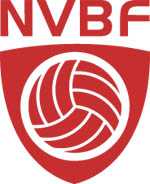 Klubb: Lagets navn:Divisjon: Serieavdeling:Klasse (sett kryss):KvinnerMennNr.Navn på spillerFødtLisens